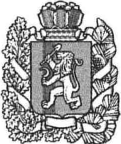 АДМИНИСТРАЦИЯ БОГУЧАНСКОГО РАЙОНАПОСТАНОВЛЕНИЕ23.06.2020                                с. Богучаны                                      № 639-пО внесении изменений в "Положение об оплате труда работников администрации Богучанского района, структурных подразделений администрации Богучанского района, не являющихся муниципальными служащими и не занимающими муниципальные должности", утвержденное постановлением администрации Богучанского района от 23.09.2013 № 1186-пВ соответствии с Трудовым кодексом Российской Федерации, Федеральным Законом от 06.10.2003 №131-ФЗ «Об общих принципах организации местного самоуправления в Российской Федерации», Законом Красноярского края от 29.10.2009 № 9-3864 «О системах оплаты труда работников краевых государственных бюджетных и казенных учреждений»,  ст. 7, 43, 47 Устава Богучанского района Красноярского края, ПОСТАНОВЛЯЮ:1. Внести в Положение об оплате труда работников администрации Богучанского района, структурных подразделений администрации Богучанского района, не являющихся муниципальными служащими и не  занимающими муниципальные должности, утвержденное постановлением администрации Богучанского района от 23.09.2013 № 1186-п (далее – Положение), следующие изменения: 1.1 В Приложение №1 Положения "Должности, не вошедшие в квалификационные уровни профессиональных квалификационные групп"  изложить в новой редакции: "Минимальные размеры окладов (должностных окладов), ставок заработной платы по должностям профессий рабочих,  не вошедшим в квалификационные уровни ПКГ, устанавливаются в следующем размере:                                                                                                                                                          "	2. Контроль за исполнением данного постановления возложить на  заместителя Главы Богучанского района по экономике  и планированию Н.В. Илиндееву.3. Постановление вступает  в силу  со дня, следующего за днем опубликования в Официальном вестнике Богучанского района. Наименование должностиРазмер оклада (должностного оклада), ставки заработной платы, руб.водитель4060специалист по охране труда4157рабочий по комплексному обслуживанию и ремонту зданий2928И.о. Главы  Богучанского районаВ.Р. Саар                                                                                                                                                           